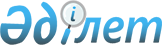 О переименовании улицы Ивана Крылова Ойталского сельского округаРешение акима Ойталского сельского округа Меркенского района Жамбылской области от 19 января 2016 года № 05. Зарегистрировано Департаментом юстиции Жамбылской области 2 февраля 2016 года № 2922       Примечание РЦПИ.

       В тексте документа сохранена пунктуация и орфография оригинала.

      В соответствии с подпунктом 4) статьи 14 Закона Республики Казахстан от 8 декабря 1993 года "Об административно-территориальном устройстве Республики Казахстан", статьи 35 Закона Республики Казахстан "О местном государственном управлении и самоуправлении в Республике Казахстан" от 23 января 2001 года, на основании заключения ономастической комиссии при акимате Жамбылской области от 28 декабря 2015 года, с учетом мнения жителей села Ойтал, Ойталского сельского округа, аким Ойталского сельского округа РЕШИЛ:       

       1. Переименовать улицу Ивана Крылова села Ойтал, Ойталского сельского округа на улицу Сыбанбай Куралбайулы. 

       2. Контроль за исполнением настоящего решения возложить на главного специалиста аппарата акима Ойталского сельского округа Кошербаева М. 

       3. Настоящее решение вступает в силу со дня государственной регистрации в органах юстиции и вводится в действие по истечении десяти календарных дней после его первого официального опубликования. 


					© 2012. РГП на ПХВ «Институт законодательства и правовой информации Республики Казахстан» Министерства юстиции Республики Казахстан
				
      Аким Ойталского сельского округа

К. Шайхиев 
